European YMCAYouth Workers Camp 2022Colours against discriminationDo you like Europe? 
We invite you to take part in one week Europe at it’s best: The YMCA Youth Workers Camp 2022 for volunteers in the YMCA. More than 80 young volunteers between 16 and 30, from different European YMCAs will meet from July 23rd – 31st 2022 in Camp Storkow/Germany. You will share your experiences in youth work in different social backgrounds, you will present your youth work, you will discover diversity as a treasure for yourself and for the society, you will be challenged by migrant volunteers and their experiences and you will develop your own personality and you will have a lot of fun.To take part in this camp you should speak and understand English, you should have participated in a volunteer course and you should have some experiences in youth work.Theme:	Colours against discrimination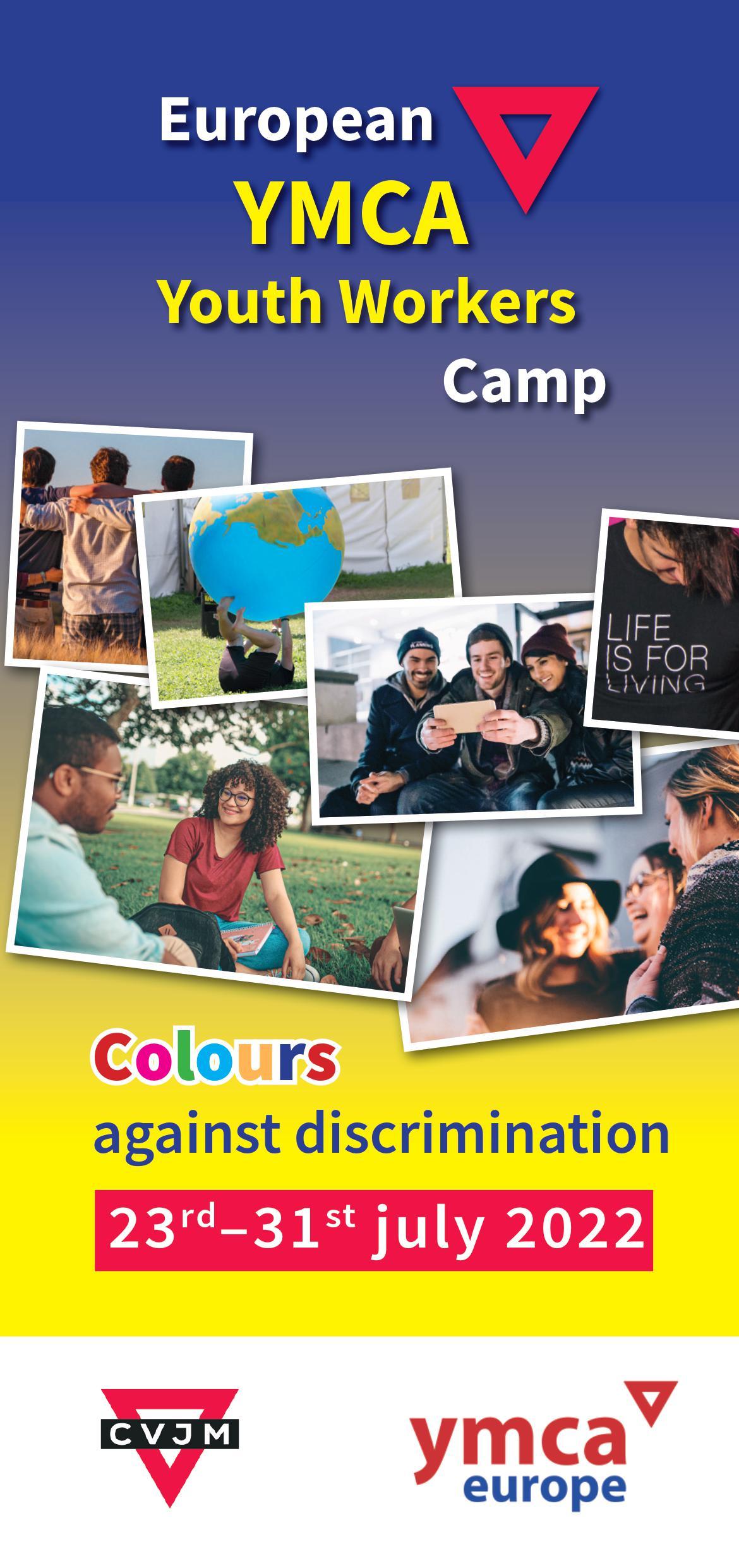 Date:	23. – 31.07.2022Prep. Camp:	22. - 24.04.2022 (for invited participants only)Venue:	Camp Storkow, www.cvjm-camp.deAccommodation:	Cabins with 6 - 10 beds and tentsParticipants:	80 + 20 leadersAge:	16 – 30Language:	English Participants from: 	Czech Republic, Germany, Iceland, Malta, Russia, Kosovo, Slovakia, Sweden, Slovakia, HungaryTeam:	Markus Rapsch, Beate Turck, Volker Kamin Participation fee: 	€ 150,- incl. accommodation, food, programme Travel: 	To be organised by yourself or your national 		movement Reimbursement:	of travel costs according to grants from Erasmus +Certificate:	         Every participant will get a Youth Pass CertificateProgramme: Each participant can choose one course: Intercultural dialogue, YMCA youth work training Treehouse building and outdoor-experiences  Experiential learning in sport and movement   Music, dance, drama, camp-band Multi media & social media Mental healthInformation: Markus Rapsch, mailto:storkow2021@cvjm-westbund.de Registrations: Via your national YMCA officeOrganised by: CVJM-Westbund, Bundeshöhe 6, 42285 Wuppertal/GermanyRegistration European YMCA Youth Workers Camp 23.- 31.July 2022 in Storkow/GermanyName, first name:     Gender: 	Street: 	City code, City: 	Birthday: 	 E-Mail: 	⬜  Pupil/Student     ⬜ Trainee     ⬜ Volunteer     ⬜ Profession 	Allergies or other relevant health limitations?  ⬜  NO   ⬜ YES   Vegetarian  ⬜ Vegan ⬜	Others? _______________________________________Member in YMCA:  	I am a YMCA volunteer in the field of: 	                          since:  	I have participated in the following volunteer educations:  	My English is  	⬜ basic       ⬜  good    ⬜ perfectI do the following sports: 	I play/ed this instrument: 	Other hobbies: 	Did you take part in other international camps? ⬜  No	  ⬜ YES      ⬜ as participant ⬜ as volunteer/leader⬜ Your responsibilities in the camp: _____________________I would choose the following course in the camp: 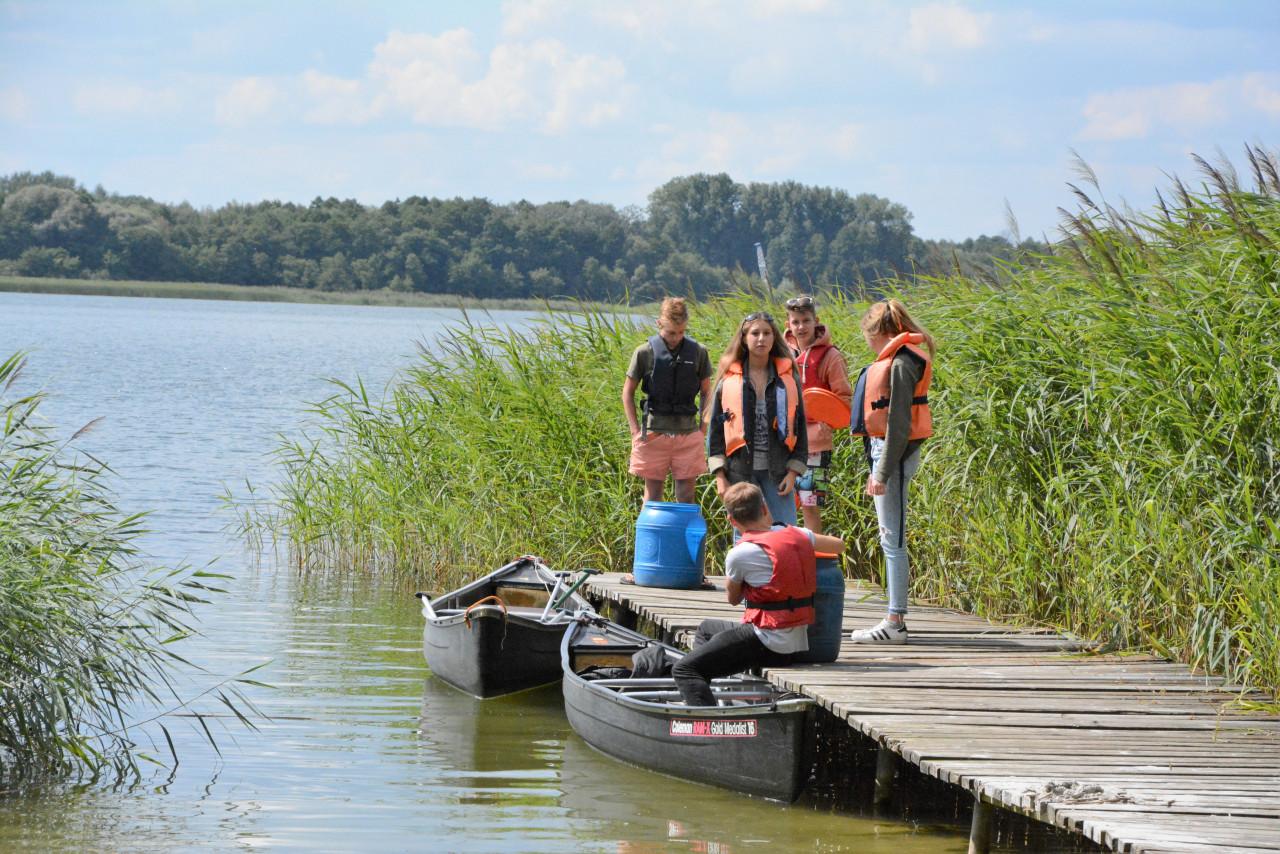   ⬜  1 Intercultural dialogue, YMCA youth work training   ⬜  2 Treehouse building and outdoor-experiences    ⬜  3 Experiential learning in sport and movement     ⬜  4 Music, dance, drama, camp-band   ⬜  5 Multi media & social media  ⬜  6 Mental heath	Please choose your first and second course!My second choice would be: ___________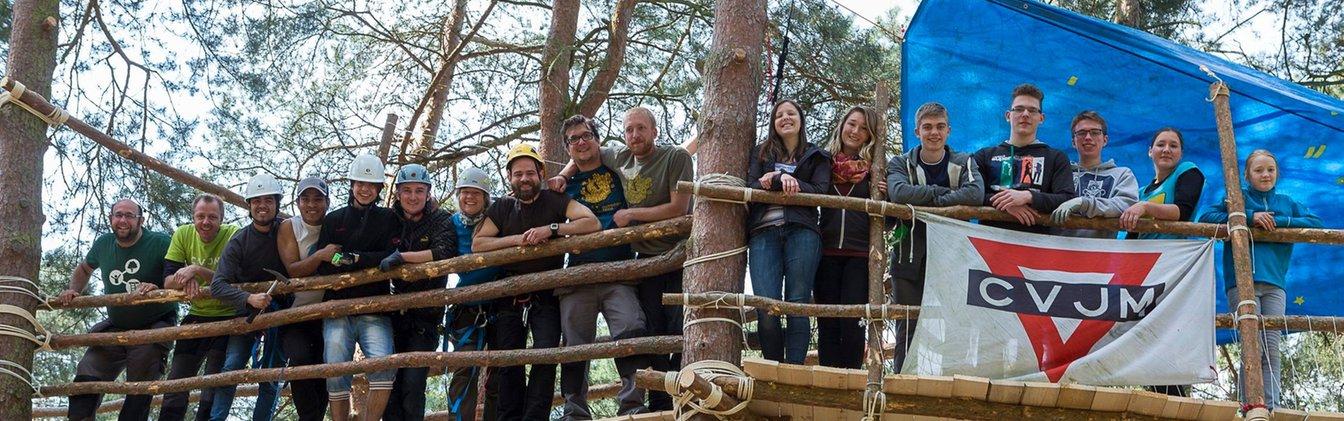 My biggest motivation is to meet a lot of new, young and driven leaders that share my interest in making a difference in the world. I expect to learn a lot about how other countries work in their YMCA and I hope to get some inspiration so that I can improve the organisation that I am from.  REGISTRATIONThis is my binding registration for the European YMCA Youth Workers Camp from 23.- 31.07.2022 in Storkow / Germany: Place, date: 	 Signature 	 If under 18: Confirmation of a parent or legal guardian needed:Date 	 Signature 	 This registration is only valid with a confirmation from CVJM-Westbund e.V.(sent out 28.04.2022) and the reception of the participation fee. The fee will be refunded if the camp has to be canceld, because of Corona restrictions.⬜ I am interested to participate in the planning weekend April 22.- 24. 2022 in Storkow/Germany.  Confirmation of a reference person:I confirm the above-mentioned information and I recommend the applicant as a participant in the European YMCA Youth Workers CampYMCA 				 Responsible leader: Emma Andersson			     	City, Date:			Signature: 					   Return to:					This project is funded by: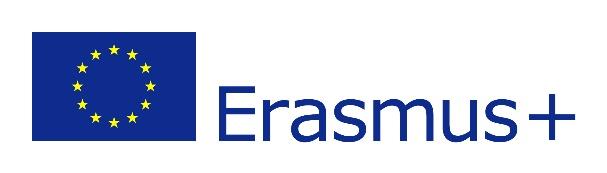 CVJM Westbund c/o Markus Rapsch
mailto:storkow2021@cvjm-westbund.de 